To recognise a third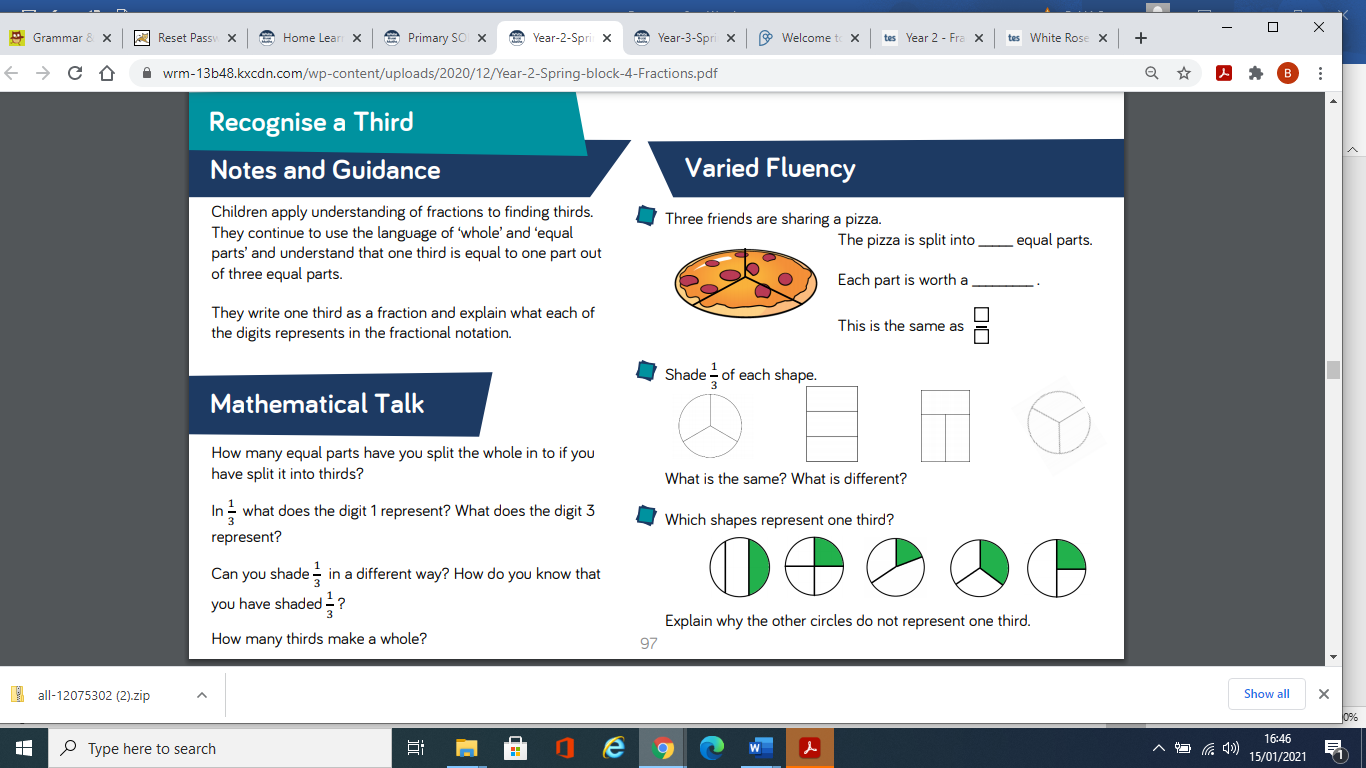 Can you try this challenge question now?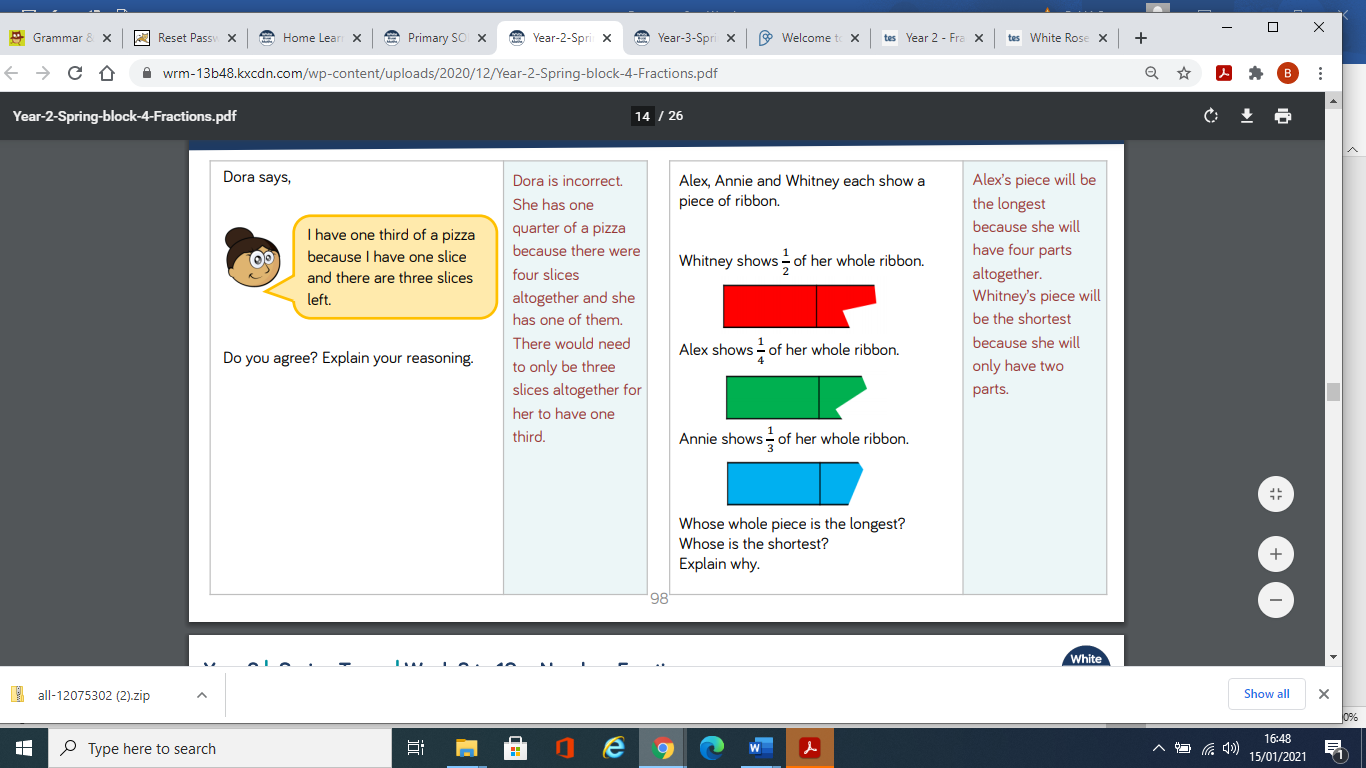 